8. razred   Hrvatski jezik, 6.4.2020.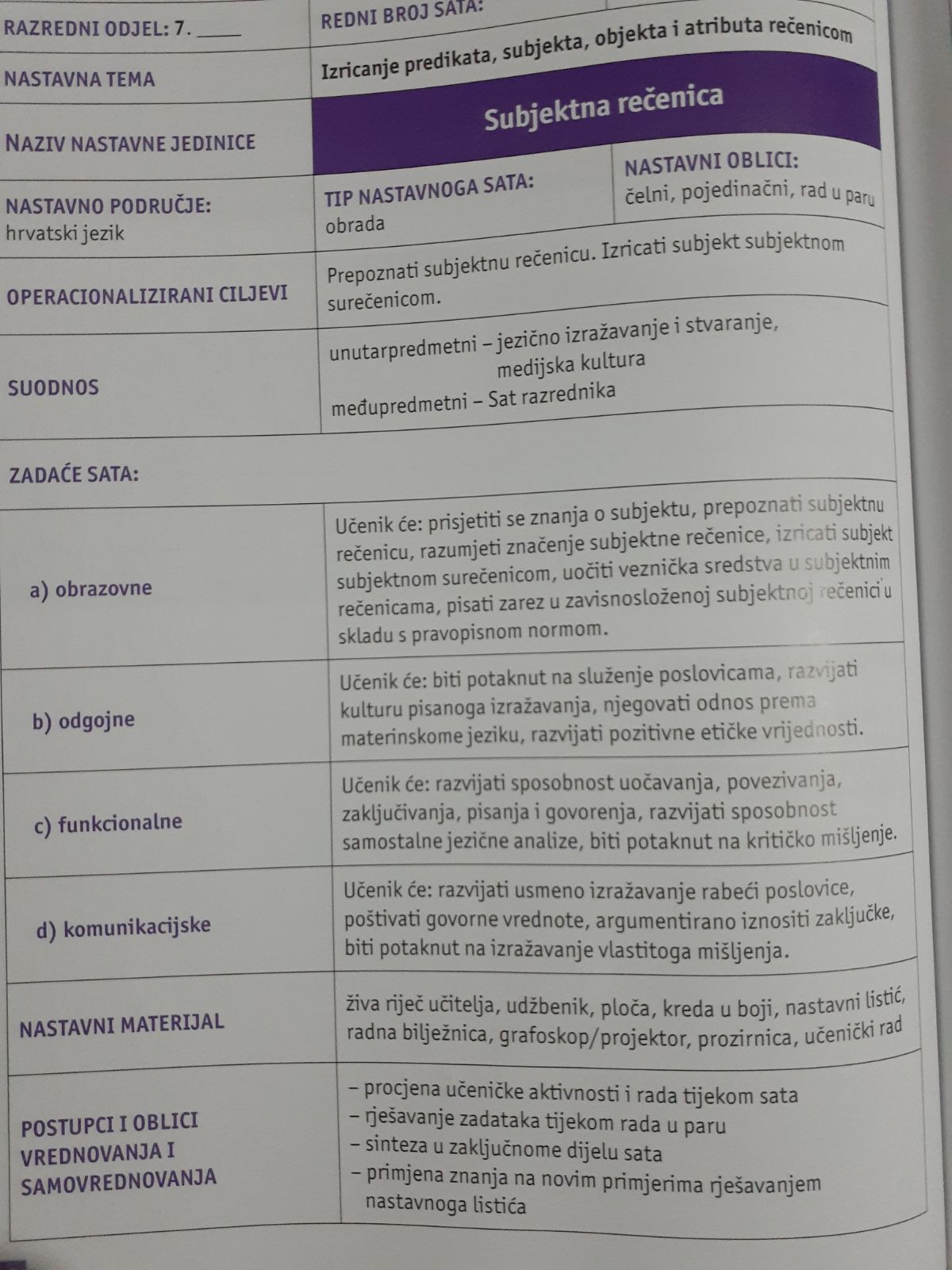 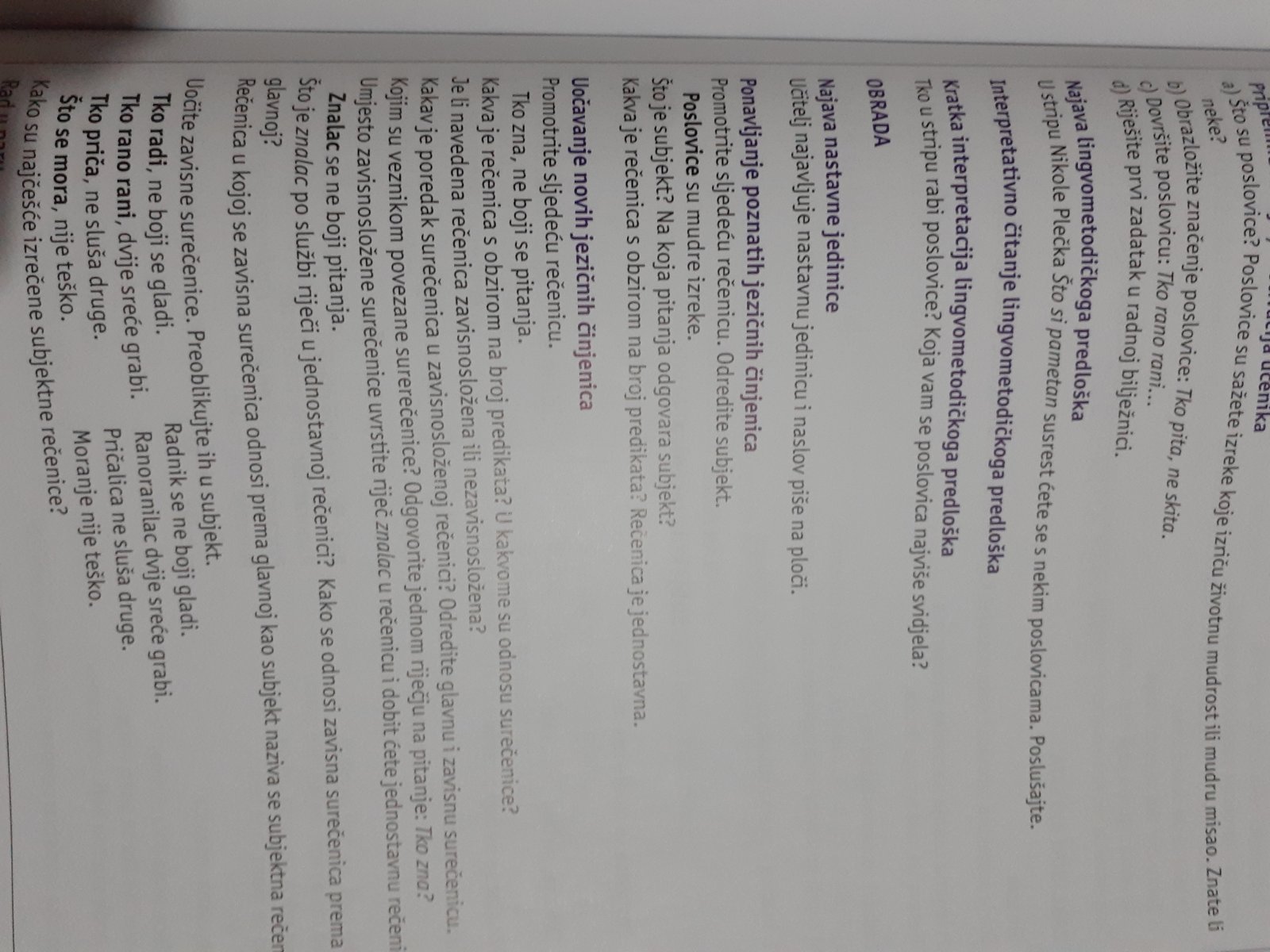 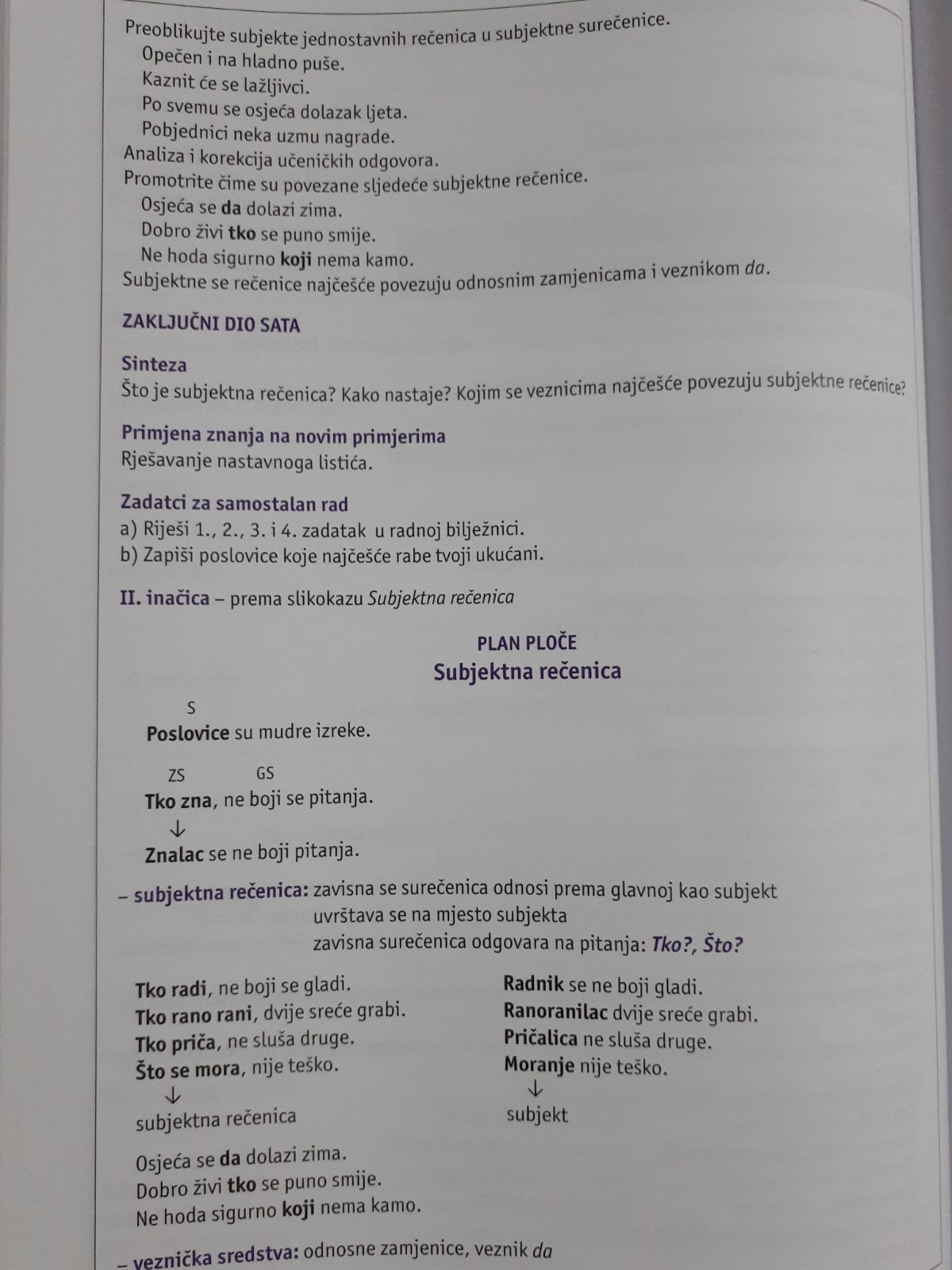 